MINDFULNESS… je obraćanje pažnje  na ono što je sada ovdje, upravo sada, u nama ili oko nas (Debra Burdick)… je svjesnost koja nastaje usmjeravanjem pažnje na određeni način: namjerno, prema sadašnjem trenutku, sa stavom neprosuđivanja i prihvaćanja. (John Kabat Zinn)	Primjena mindfulnessa u razreduNakon izvođenja vježbe mindfulnessa „Vatrica u rukama“ kojom se pažnja usmjerava koristeći osjetilo dodira i topline (1.i 2. slika) učenici su bili mirniji, svjesniji i usmjereniji na  zadatke koje smo trebali ostvariti.Primjenjujemo ih u nastavi kada se pažnja rasprši te prije usvajanje težih nastavnih sadržaja. 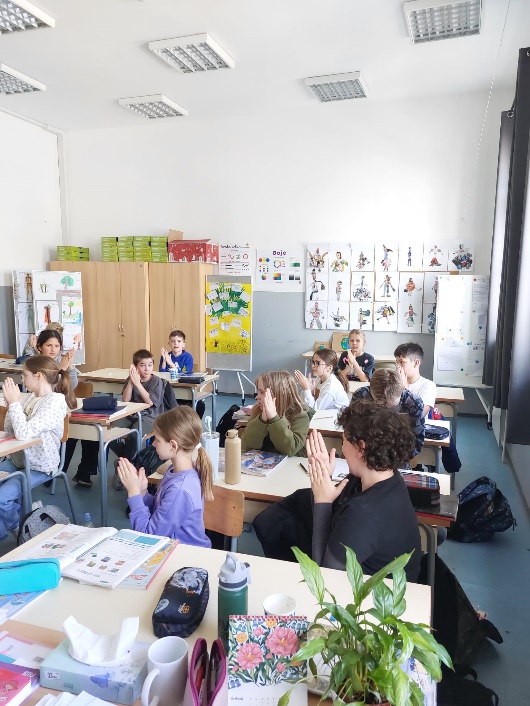 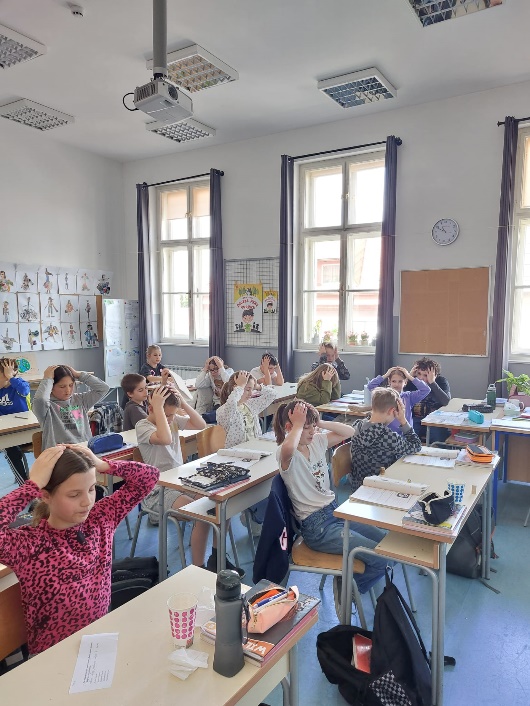 Vježbu  „Planina“ smo često izvodili, a vođenje su s vremenom preuzeli učenici. Vježba umiruje, a također usmjerava pažnju na samog sebe, mirnoću i stabilnost te neobaziranje na vanjske podražaje. 	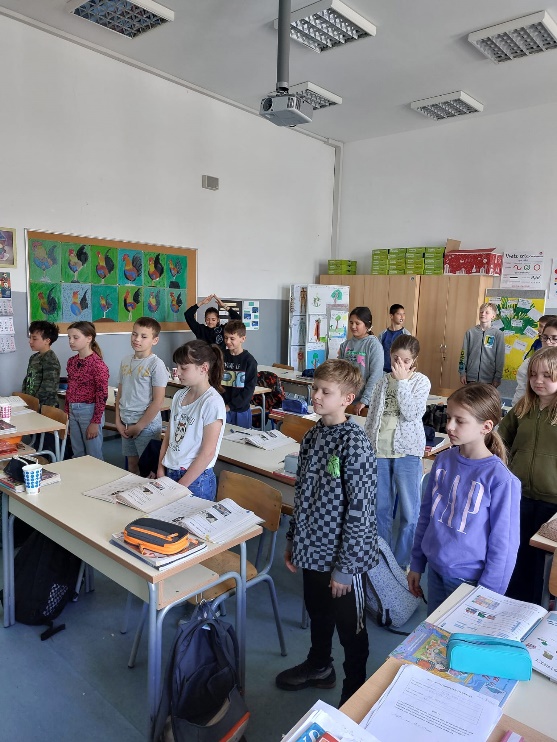 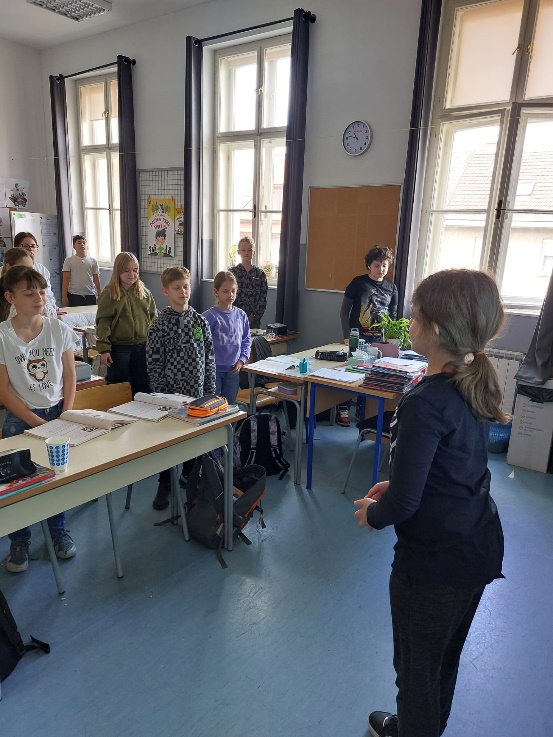 Vježbe potiču razvijanje kontrole emocija i ponašnja  te utječu na razvoj empatije, samoprihvaćanja i samopouzdanja.Kreativna i glazboterapijska bubnjarska radionicaU školi smo za djecu i roditelje organizirali glazbenoterapijsku bubnjarsku radionicu Kako se riješiti stresa koju je vodio bubnjar Branko Trajkov. Kombinacijom sviranja bubnjeva i terapijskog pristupa učenici i roditelji su upoznati s načinom kako na ovaj način ostvariti duboku relaksaciju i olakšanje od stresa.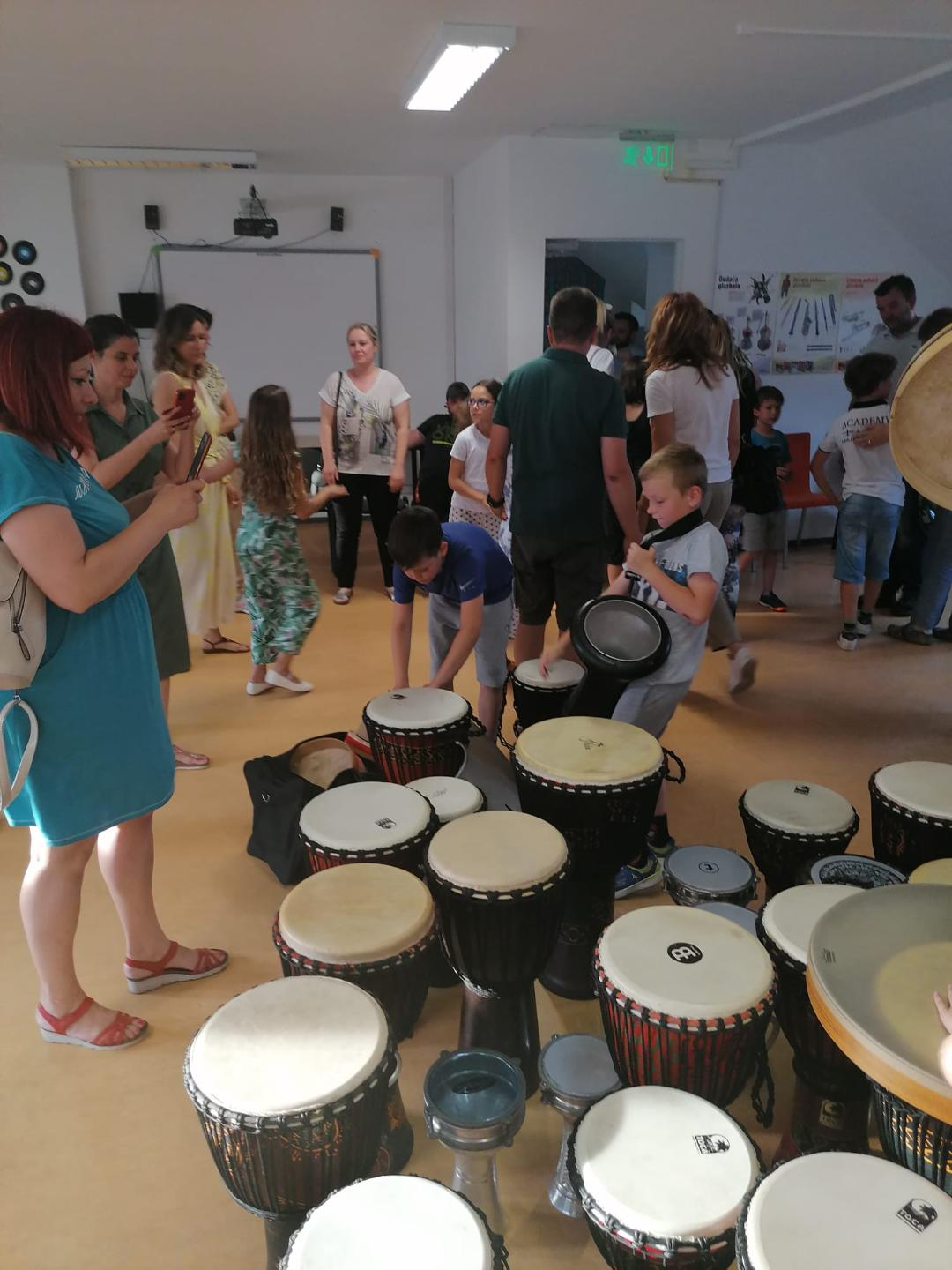 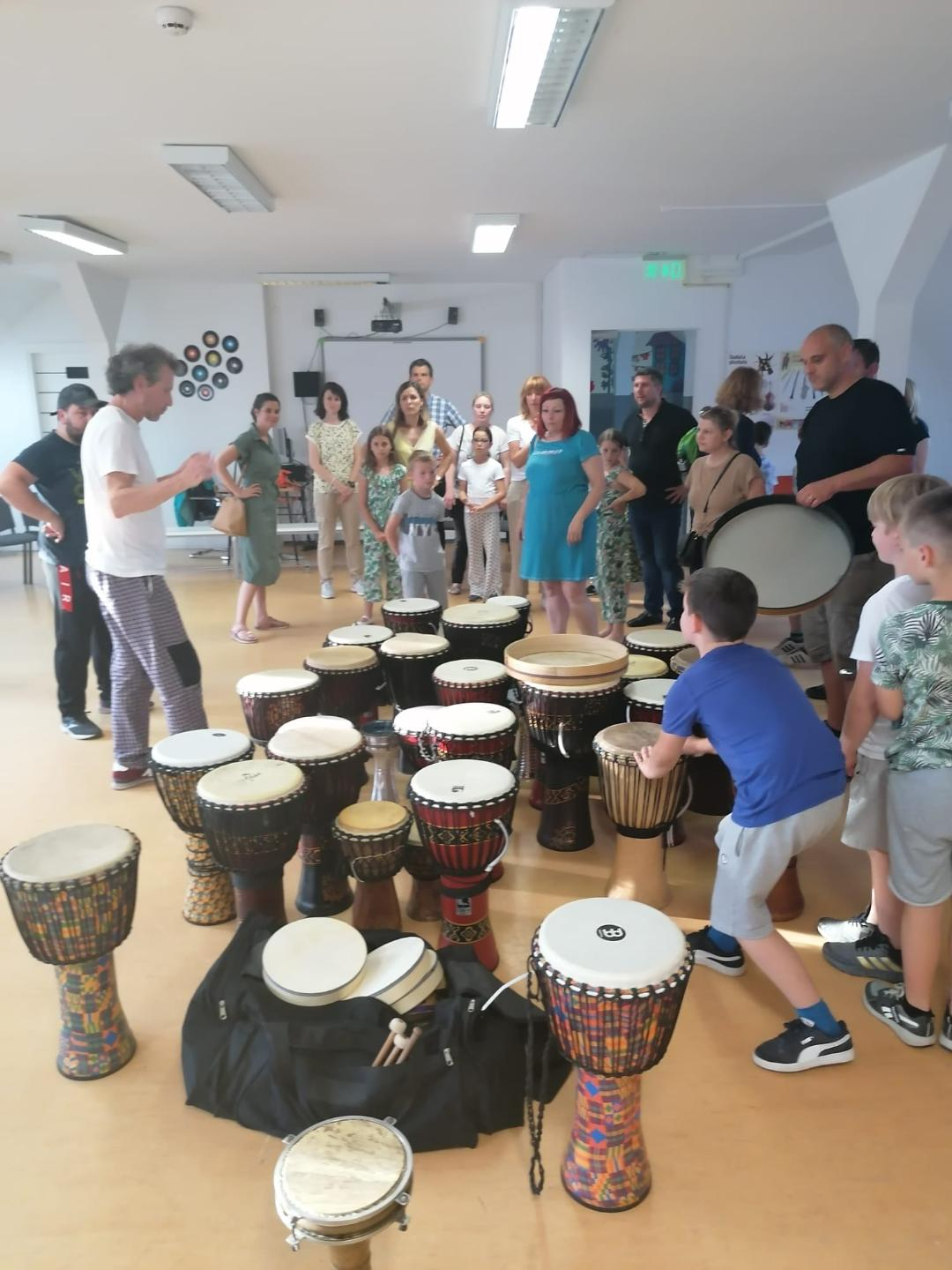 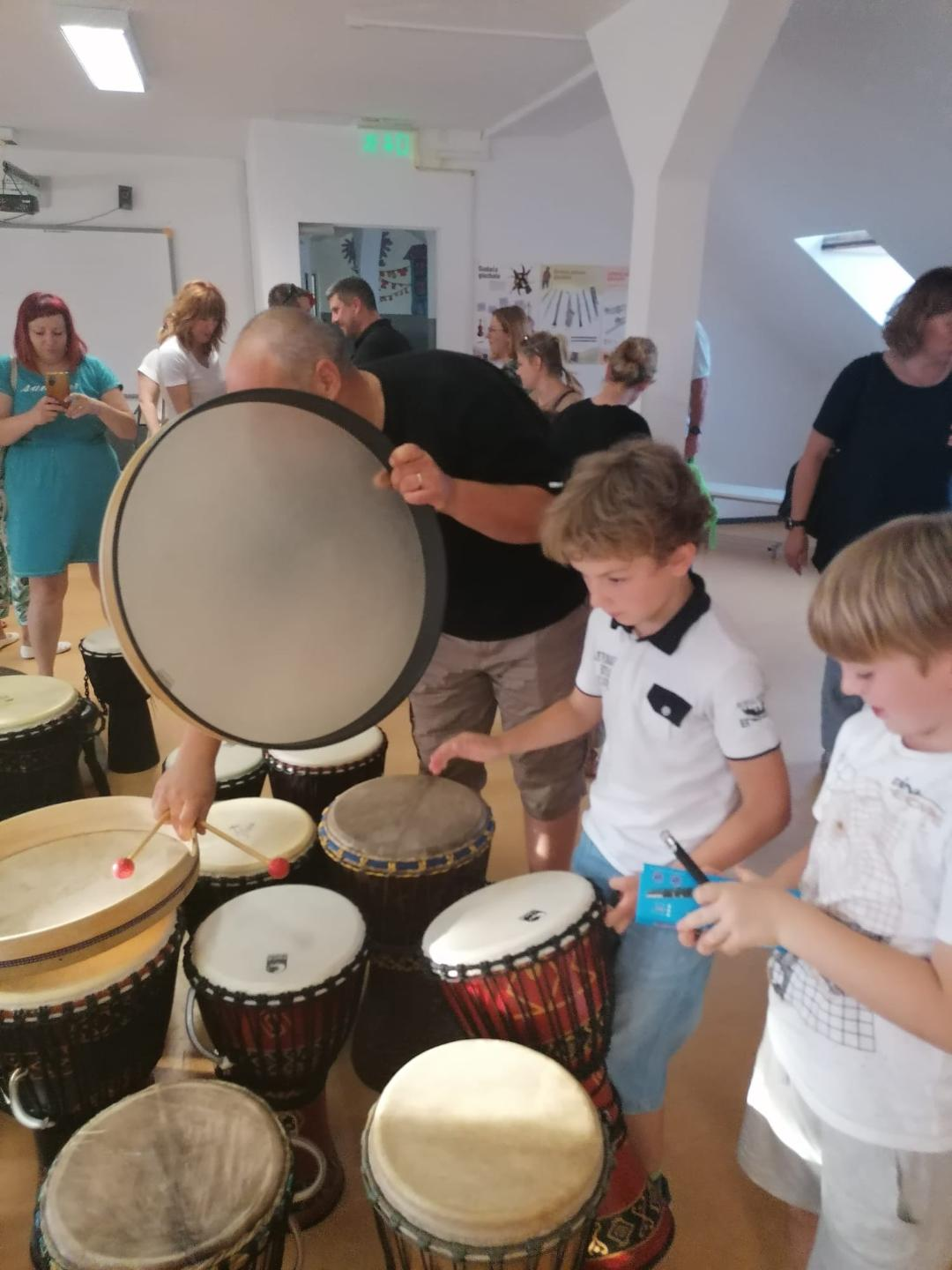 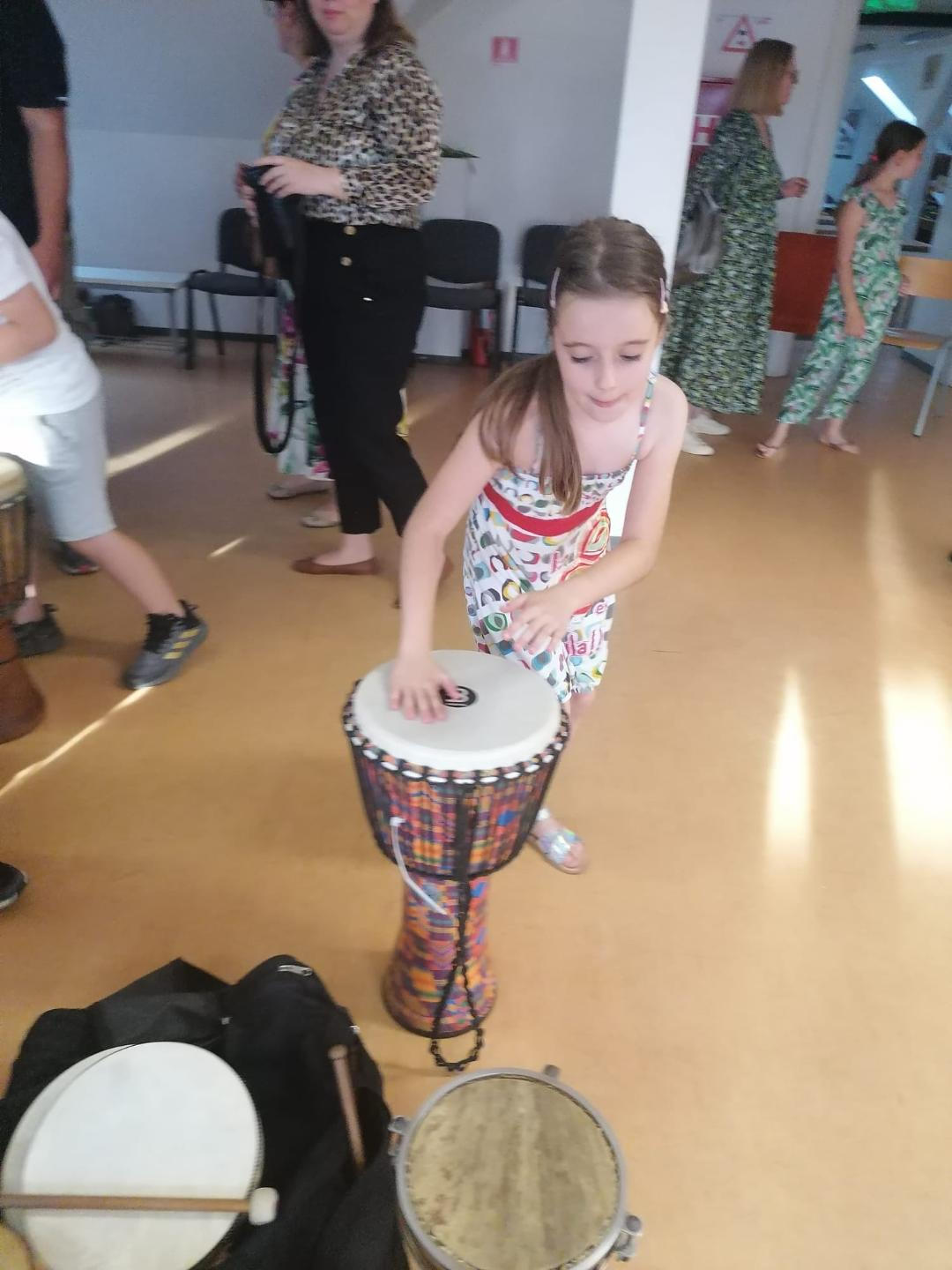 S učenicima je provedena evaluacijska anketa samoprocjene usredotočenosti prije primjene mindfulness vježbi te sedam mjeseci nakon provedbi vježbi.Tablica 1. Samoprocjena usredotočenosti učenika na nastavu prije i nakon primjene vježbi mindfulnessaIz tablice samoprocjene vidljivo je povećanje usredotočenosti od 19,47%.Na Znanstveno-stručnom skupu metodičara teoretičara i praktičara s prikazom dobre prakse održanom u Domu Crvenog križa na Sljemenu 16. lipnja 2023.g. predstavili smo dijelove primjene mindfulnessa u stvaranju glazbenog projekta Eko-heroji.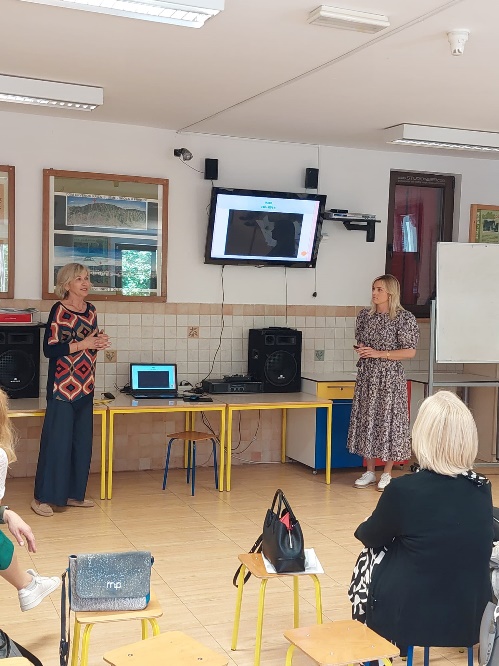 UČENIKUSREDOTOČENOST PRIJE (1-10), USREDOTOČENOST NAKON MINDFULNESS VJEŽBI (1-10), 3. lipnja 2023.KOMENTARIL.A.810+2P.B.68+2P.Č.58+3M.Č.67+1D.D.67+1N.J.57+2Z.J.78+1S.K.C.810+2E.K.89+1K.S.K.68+2L.L.89+1M.L.990M.L.67+1J.P.79+2V.P.67+1A.R.810+2J.R.880S.R.89+1M.S.79+2S.T.89+1E.V.910+1